Evaluation du projet Eléments budgétaires et financiers Synthèse 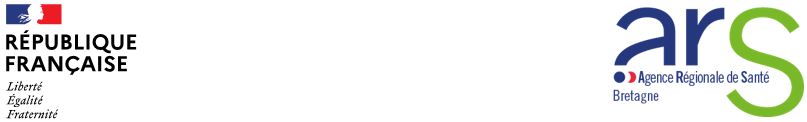 FICHE PROJET TYPEAPPEL A MANIFESTATION D’INTERET 2021« Solutions innovantes de répit pour les personnes en situation de handicap »FICHE PROJETTitre du projetPorteur du projetThématique principale du projet□  La mobilisation des séjours de vacances et de loisirs dans le droit commun□  Le répit au domicile de la personne aidée□  les coordinations territorialesLe présent document a pour objectif de permettre aux porteurs de projet de décrire les différents éléments essentiels à sa compréhension et à son analyse.FICHE PROJET TYPEAPPEL A MANIFESTATION D’INTERET 2021« Solutions innovantes de répit pour les personnes en situation de handicap »FICHE PROJETTitre du projetPorteur du projetThématique principale du projet□  La mobilisation des séjours de vacances et de loisirs dans le droit commun□  Le répit au domicile de la personne aidée□  les coordinations territorialesLe présent document a pour objectif de permettre aux porteurs de projet de décrire les différents éléments essentiels à sa compréhension et à son analyse.Description générale du projet Description générale du projet Promoteur du projetPromoteur du projetNom : …………………………………….Adresse : …………………………………….CP - Ville : …………………………………….N° FINESS juridique : …………………………………….N° FINESS géographique : …………………………………….SIRET : …………………………………………………………….Département : …………………………………….Type de structure (IME,SESSAD,DITEP,IEM,MAS,FAM….) : □ Statut de la structure : □ public□ privé à but non lucratifRéférent(s) en charge de la coordination du projet : précisez fonction et coordonnées (téléphone et Email) : …………………………………………………………………………………………………………………………………………….Nom : …………………………………….Adresse : …………………………………….CP - Ville : …………………………………….N° FINESS juridique : …………………………………….N° FINESS géographique : …………………………………….SIRET : …………………………………………………………….Département : …………………………………….Type de structure (IME,SESSAD,DITEP,IEM,MAS,FAM….) : □ Statut de la structure : □ public□ privé à but non lucratifRéférent(s) en charge de la coordination du projet : précisez fonction et coordonnées (téléphone et Email) : …………………………………………………………………………………………………………………………………………….Partenaire(s) identifié(s) Partenaire(s) identifié(s) Lister dans le tableau ci-dessous les acteurs participant au projet.Préciser l’existence de lettre d’engagementLister dans le tableau ci-dessous les acteurs participant au projet.Préciser l’existence de lettre d’engagementContexte, constats et besoins identifiés ayant conduit à la formulation du projetContexte, constats et besoins identifiés ayant conduit à la formulation du projetPourquoi ce projet ?Décrivez le contexte ayant conduit à l’expression du besoin. Listez et détaillez les différents éléments déclencheurs qui ont permis d’aboutir à la construction du projet. - Contexte, constats et besoins identifiés et documentés ayant conduit à la proposition de projet. - Quels sont les atouts du territoire sur lequel sera mise en œuvre le projet ?- Quelles sont les spécificités éventuelles du territoire ?- Quels sont les dysfonctionnements ou ruptures de parcours éventuels observés ?Pourquoi ce projet ?Décrivez le contexte ayant conduit à l’expression du besoin. Listez et détaillez les différents éléments déclencheurs qui ont permis d’aboutir à la construction du projet. - Contexte, constats et besoins identifiés et documentés ayant conduit à la proposition de projet. - Quels sont les atouts du territoire sur lequel sera mise en œuvre le projet ?- Quelles sont les spécificités éventuelles du territoire ?- Quels sont les dysfonctionnements ou ruptures de parcours éventuels observés ?Objet et finalité du projet Objet et finalité du projet Décrire l’enjeu et le contenu du projet en répondant aux questions suivantes :Quels types d’accompagnement ? quelles modalités de mise en œuvre ? et quel nombre de jours d’accompagnementsDécrire l’enjeu et le contenu du projet en répondant aux questions suivantes :Quels types d’accompagnement ? quelles modalités de mise en œuvre ? et quel nombre de jours d’accompagnementsImpacts attendus à court et moyen terme du projet Impacts attendus à court et moyen terme du projet Décrire les impacts :- en termes d’amélioration du service rendu pour les usagers et leurs aidants- en termes d’organisation et de pratiques professionnelles pour les professionnels et les établissements ou services- Décrire les impacts :- en termes d’amélioration du service rendu pour les usagers et leurs aidants- en termes d’organisation et de pratiques professionnelles pour les professionnels et les établissements ou services- Public bénéficiairePublic bénéficiaireQuels sont les typologies des personnes ciblées par ce projet ? Précisez le nombre de personnes concernées, la file active prévisionnelleQuels sont les typologies des personnes ciblées par ce projet ? Précisez le nombre de personnes concernées, la file active prévisionnelleDurée du projet envisagéeDurée du projet envisagéeQuelle est la durée envisagée du projet proposé ?Quelle est la durée envisagée du projet proposé ?Zone géographique ou territoire de réalisation de l’action (commune, EPCI, département…)Zone géographique ou territoire de réalisation de l’action (commune, EPCI, département…)Préciser le champ d’application territorial.Préciser le champ d’application territorial.Mise en œuvre du projet Prérequis au démarrage du projetExiste-t-il des prérequis spécifiques pour lancer ce projet (ex : identification de locaux, formations médicales/paramédicales nécessaires, système d’information, travaux, etc.)Collaborations existantes et collaborations à développerToutes les structures concernées par le projet ont-elles été associées ? Reste-t-il des collaborations à mettre en place ? Les usagers et/ou leurs représentants sont-ils associés au projet ? Les professionnels concernés sont-ils associés à ce projet ?  Articulation avec les structures de droit commun et les coordinations territoriales existantesQuelle articulation avec le droit commun dans une logique de subsidiarité ?Les articulations avec les services de l’ASE (le cas échéant) ?Quelle inscription avec les instances de coordination, notamment la communauté 360 ?Ressources humainesEstimation des besoins en RH et capacité à recruter les salariésInvestissements techniques à réaliserDes investissements (matériel, immobilier) sont-ils à prévoir ?Les moyens à mettre en œuvreQuels sont les moyens à mettre en œuvre (ressources humaines, mutualisation, mises à disposition…) ?Calendrier envisagéIndiquer le planning prévisionnel du projet en identifiant clairement les différentes phases de mise en œuvre et la date de début de l’activitéIndicateurs et modalités d’évaluationQuelles sont les modalités prévues pour évaluer le projet ?Quels sont les indicateurs de suivi proposés pour évaluer la performance du projet qui sera déployé ? par exemple : Indicateurs de résultat et d’impact : nombre de bénéficiaires et nombre de jours /séjours ; Indicateurs de satisfaction et « expérience » des usagers (et/ou de leurs aidants) ;Indicateurs de moyens (financiers, humains…).   Budget du projetPréciser les besoins de financement en termes de dépenses d’investissement, les dépenses de fonctionnement par type d’offre proposée :Ressources humaines nécessaires à la coordination, l’animation et à la réalisation du projet : détailler également les besoins en moyens humains, formationInvestissements matériels nécessairesEvaluation Autre, précisezFinancementsFinancement demandé à l’ARS :Précisez le cas échéant les moyens mis à disposition (et leur origine) Précisez le cas échéant les co-financements envisagés avec d’autres partenaires ou la participation des usagersPrécisez l’auto financement le cas échéantPrésentation globale et synthétique du projet  (Une page recto-verso maximum)